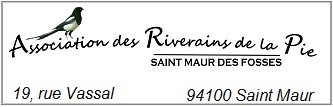 Bulletin d’adhésion 2024
NOM(S) : ………………………………………………………………………………………….Prénom(s) : ………………………………………………………………………………………Adresse : ………………………………………………………………………………………….Ville : ……………………………………………………………………………………………….Jour et mois de naissance :     ……… /……… /            ……… /……… /Téléphone : ……………………………………………………………………………………..Email(s) :  …………………………………………………………………………………………
Je souhaite adhérer pour                          1. soutenir l’association
                                                    2. venir aux animations et sorties      
                                  3. rencontrer des voisins dans mon quartier
Membre simple                                                                    10 €Couple                                                                                    15 €Membre bienfaiteur à partir de                                        60 € Je joins un chèque        / des espèces        d’un montant de ……………….
Date et signature(s) :Bulletin d’adhésion 2024
 NOM(S) : …………………………………………………………………………………………. Prénom(s) : ……………………………………………………………………………………… Adresse : …………………………………………………………………………………………. Ville : ………………………………………………………………………………………………. Jour et mois de naissance :     ……… /……… /            ……… /……… / Téléphone : …………………………………………………………………………………….. Email(s) :  …………………………………………………………………………………………
 Je souhaite adhérer pour                         1. soutenir l’association 
                                                    2. venir aux animations et sorties 
                                  3. rencontrer des voisins dans mon quartier
Membre simple                                                                    10 €Couple                                                                                    15 €Membre bienfaiteur à partir de                                        60 €  Je joins un chèque        / des espèces        d’un montant de ……………….
Date et signature(s) :